KARTA PRACY NAUCZYCIELA RELIGII(niezbędna do oceny merytorycznej)Proszę wydrukować i w dniu wizytacji przekazać Ks. Wizytatorowiwraz z konspektem prowadzonej katechezy lub w przypadku ubiegania się o ocenę pracyKatecheta: Data urodzenia:                                                        Staż pracy pedagogicznej:                  Wykształcenie: Nazwa szkoły:                                                                                                                                                                                                                                                                                       Miejscowość:                                                                           Stopień awansu zawodowego: Data ostatniej oceny pracy:                                                 Zajmowane stanowisko:                                                                                                                           Data rozpoczęcia pracy w danej szkole: 		 Forma nawiązania stosunku pracy:Udział w formacji na poziomie parafialnym, dekanalnym i diecezjalnym w wymiarze:  a) duchowym: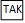 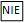 - rekolekcje organizowane przez Wydział Katechetyczny     - dni skupienia- pielgrzymki            b) teologicznym:- sympozja  (np. Sympozjum Katechetyczne)              - konferencje naukowec) metodycznym (doskonalenie zawodowe nauczycieli religii organizowane przez Kościół) - konferencja metodyczna - szkolenie dla katechetów organizowane przez Wydział Katechetyczny- indywidualne konsultacje w Centrum Katechetycznym- inne formy doskonalenia (np. szkolenia, kursy kwalifikacyjne, studia podyplomowe itp.)**  jeśli TAK to jakie   Współpraca z rodzicami: organizowanie na terenie szkoły spotkań z rodzicami      organizowanie na terenie parafii spotkań z rodzicami       indywidualne spotkania z rodzicami         Zaangażowanie w pozalekcyjną pracę z uczniami (zajęcia z aspektem religijnym):Dzień Papieski, jasełka lub spotkania wielkanocne, Orszak Trzech Króli, pielgrzymki diecezjalne (np. dzieci pierwszokomunijnych, bierzmowanych, maturzystów)prowadzenie zajęć pozalekcyjnych o charakterze religijnym* *  jeśli TAK to jakie   Konkursy i olimpiady:przygotowywanie uczniów do olimpiad i konkursów o charakterze religijnym*                         *  jeśli TAK to jakie   organizowanie olimpiad i konkursów o charakterze religijnym*                       *  jeśli TAK to jakie  5. Współpraca z parafią i innymi instytucjami:                                                                       prowadzenie grup religijnych w parafii, przygotowanie uczniów do przyjęcia sakramentów, udział w niedzielnej Eucharystii ze swoimi uczniami,przedstawienia okolicznościowe (np. jasełka itp.)udział w nabożeństwach z uczniami ( np. drogi krzyżowe itp.) współpraca z innymi instytucjami kościelnymi**  jeśli TAK to z jakimi współpraca z innymi instytucjami** jeśli TAK to z jakimi6. Dzielenie się doświadaczniem z innymi nauczycielami religiiprowadzenie lekcji otwartychfunkcja opiekuna stażu…………………………..…………………………									(data i podpis katechety)